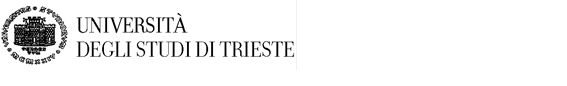                       Area dei Servizi amministrativi                      Settore Servizi al Personale                      Ufficio Gestione del Personale tecnico amministrativoRICHIESTA DI UTILIZZO DEI PERMESSI DI CUI ALL’ART. 2 D.L. N° 30 dd. 13/3/2021Il/la sottoscritto/a _________________________________________________________________nato/a il ____________________ a ________________________________________ ( Prov. ____)residente in ________________________________ in Via _________________________________ dipendente di questa Università in servizio presso:Struttura ___________________________________________________________________________Responsabile:Ufficio/Unità di Staff/Servizio___________________________________________________________Capo Settore/Direttore del Dipartimento _________________________________________________CHIEDEdi   fruire del congedo parentale di cui all’art. 2 del D.L. n° 30 del 13/03/2021 nelle seguenti giornate:	  dal __________________________dal __________________________dal __________________________Consapevole delle sanzioni penali, nel caso di dichiarazioni mendaci, richiamate dall’art. 76 del DPR n. 445/2000 e consapevole che decadrà da ogni beneficio eventualmente conseguito da provvedi menti adottati sulla base di dichiarazioni non veritiere, come previsto dall’art. 75 del D.P.R. 28.12.2000 n. 445DICHIARA•	di trovarsi nelle condizioni oggettive e soggettive previste dalla norma, in particolare che per i giorni in cui un genitore svolge la prestazione di lavoro in modalità agile o fruisce del congedo di cui al comma 2 (congedo parentale covid al 50%) e 5 (congedo parentale covid non retribuito) oppure non svolge alcuna attività lavorativa o è sospeso dal lavoro, l’altro genitore non fruisce dell’astensione di cui ai commi 2 e 5.•	che le proprie mansioni non possono essere svolte in sw.• che l’età dei figli minori (indicare nome, cognome e data di nascita) da accudire è la seguente: Ulteriori informazioni: